РЕЦЕНЗИЯна выпускную квалификационную работу обучающегося СПбГУПашковой Марии Вячеславовныпо теме  «Модели мужского и женского поведения в сказках народов Эфиопии»ВКР Пашковой Марии Вячеславовны посвящена анализу моделей женского и мужского поведения в сказках Эфиопии, а конкретно, в амхарских сказках. Тема актуальна и представляет интерес не только для африканистов. Эфиопским сказкам не уделяли должного внимания. Данная тема является продолжением предыдущих работ автора, к сожалению, Пашкова М.В. не ввела полученные ранее результаты в текст ВКР, также она не представила и сделанные ею переводы сказок с амхарского языка.ВКР «Модели мужского и женского поведения в сказках народов Эфиопии» состоит из Введения, двух глав и Заключения. Первая глава посвящена общим проблемам сказки и ее классификации, вторая гендерным моделям и гендерным стереотипам, в ней же 10 страниц текста отведены под анализ моделей поведения в сказках Эфиопии. Наверное, именно эти 10 страниц можно было бы считать заключением, содержащим выводы. Таким образом, сам анализ оказался за рамками работы. С нашей точки зрения тема, заявленная в ВКР, не раскрыта, задачи, заявленные в начале работы, может быть, и выполнены, но в работе это не отражено: в работе нет ссылок на сказки, нет ни одного конкретного примера, сказки действительно были переведены, но это также не отражено в ВКР.Из достоинств можно отметить хорошее знание теоретического материала, именно ему и посвящена большая часть работы,  также можно отметить хороший язык и стиль изложения автора.К сожалению Пашкова Мария Вячеславовна за годы обучения, так и не научилась планировать рабочее время, в итоге работа была написана в последний момент, и руководитель не имел возможности ее проверить. Тем не менее, ВКР  Пашкова М. В. «Модели мужского и женского поведения в сказках народов Эфиопии» соответствует требованиям, предъявляемым к такого рода работам, и заслуживает оценки «удовлетворительно». «_12_»___июня__ 2023   г.                                   Завьялова О.Ю.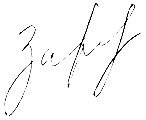                                                            Подпись                                                       ФИО                                                                                                                                            к.филол.н., доцент                                                                                                     каф. Африканистики СПбГУСОГЛАСИЕна обработку персональных данныхЯ,     ________                                  Завьялова  Ольга  Юрьевна______________________,(фамилия, имя, отчество рецензента)даю согласие на обработку своих персональных данных оператору - Федеральное государственное бюджетное образовательное учреждение высшего образования «Санкт-Петербургский государственный университет» (далее - СПбГУ), 199034,  Санкт-Петербург, Университетская наб., д. 7-9, на следующих условиях: Оператор осуществляет обработку персональных данных исключительно в связи с осуществлением рецензирования и проведения защиты выпускных квалификационных работ обучающихся СПбГУ в целях реализации принципа открытости образовательной деятельности.Перечень персональных данных, передаваемых Оператору на обработку:фамилия, имя, отчество;место работы, должность;ученая степень и звание (при наличии); контактный телефон и адрес электронной почты.Оператор имеет право на обработку персональных данных, то есть совершение, в том числе, следующих действий: обработку (включая сбор, систематизацию, накопление, хранение, уточнение (обновление, изменение), использование, обезличивание, блокирование, уничтожение персональных данных.Данным заявлением разрешаю считать общедоступными, в том числе выставлять в сети Интернет, следующие персональные данные: фамилия, имя, отчество, место работы, должность, ученая степень и звание (при наличии).Обработка персональных данных осуществляется оператором в соответствии с нормами Федерального закона от 27.07.2006 № 152-ФЗ «О персональных данных» и смешанным способом.Срок действия данного Согласия не ограничен.  «_12_»____июня____ 2023 г.          ______                Завьялова О.Ю.                                                           Подпись                                                       ФИО